Differential Equations FAQ 1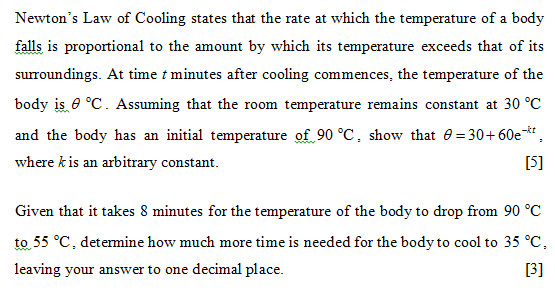 Solution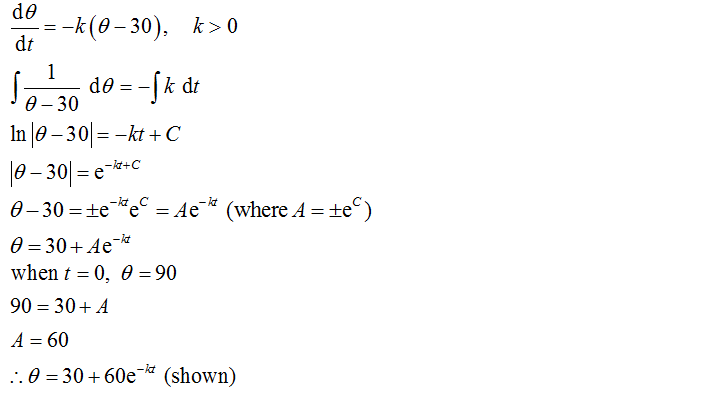 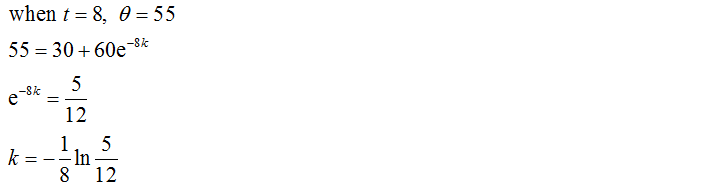 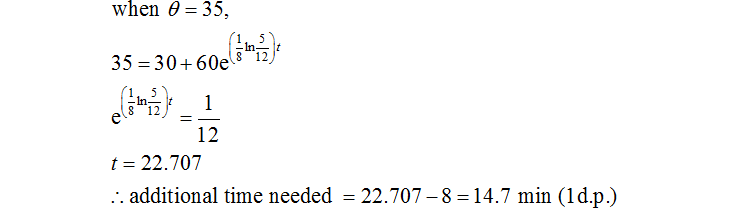 